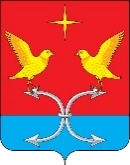 СПЕШНЕВСКИЙ СЕЛЬСКИЙ СОВЕТ НАРОДНЫХ ДЕПУТАТОВ КОРСАКОВСКОГО РАЙОНА ОРЛОВСКОЙ ОБЛАСТИ                                                       РЕШЕНИЕ04 мая 2022 года                                      № 24	                  Принято на 11-м заседаниид. Голянка                                                                           Спешневского сельского Совета                                                                                                             народных депутатовО приведении нормативного правового акта Спешневского сельского поселения в соответствие с действующим законодательствомВ целях приведения нормативных правовых актов в соответствие с действующим законодательством, Спешневский сельский Совет народных депутатов     Р Е Ш И Л:                              1. Признать утратившим силу Решение Спешневского сельского Совета народных депутатов «Об утверждении Положения об обеспечении доступа к информации о деятельности органов местного самоуправления Спешневского сельского поселения Корсаковского района Орловской области» от 14.05.2010 г. № 158.2. Обнародовать настоящее постановление на доске объявлений администрации сельского поселения и сайте администрации Корсаковского района.Глава сельского поселения                                                              С. В. Лемягов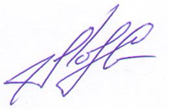 